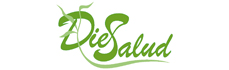 ¿Te preocupa tu peso? ¿Has  comido más de la cuenta en Navidad? ¡¡No le des más vueltas!!  Este es el momento de quitarte de encima esos kilos de más que no van contigo ni con tu estilo de vida.LACIBIS te lo pone  fácil con la dieta DIESALUD. Con este método perderás fácilmente esos kilos que te sobran cuidando además tu salud.DIESALUD no es una dieta más, de hecho nos gustaría suponer un cambio, no solo en tus hábitos alimenticios, si no en tu calidad vida. Te proponemos aprender de nuestra mano un nuevo concepto sobre  belleza, salud y peso, que pretendemos sea fácil y extensible a toda la familia.Te esperamos en:                                Alhaurin el Grande (Málaga)Petición citas: 952 59 65 11 / 952 59 46 78 Estación de Cártama (Málaga)
Petición Citas: 952 42 17 69     www.policlinicalacibis.es